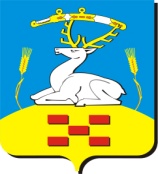   Собрание депутатов Увельского  муниципального района   ( 457000 Челябинская область п. Увельский ул. Советская – 26, тел. 3-18-09) ______________________________________________________________________________РАСПОРЯЖЕНИЕ    « 14 » декабря  2020 г.                                                                                     № 5О назначении публичных слушаний по проектурешения Собрания депутатов Увельскогомуниципального района «О бюджете Увельскогомуниципального района на 2021 год и на плановый период 2022 и 2023 годов» 	В целях выявления общественного мнения по проекту решения Собрания депутатов Увельского муниципального района «О  бюджете Увельского муниципального района на 2021 год и на плановый период 2022 и 2023 годов», руководствуясь Федеральным Законом «Об общих принципах организации  местного самоуправления в РФ», Уставом Увельского муниципального района, Провести публичные слушания по проекту Решения Собрания депутатов Увельского муниципального района «О бюджете Увельского муниципального района на 2021 год и плановый период 2022 и 2023 годов»  22.12.2020  года в 11.00  в зале Детской школы искусств, п. Увельский, ул. Советская, 24. Создать рабочую группу по подготовке и проведению публичных слушаний в составе  (приложения 1). Утвердить план мероприятий по подготовке и проведению публичных слушаний (приложение 2).Заместителю председателя Собрания депутатов Увельского муниципального района Бобылевой М.С. обеспечить извещение населения Увельского муниципального района о дате и месте проведения публичных слушаний. Поручить рабочей группе осуществить организационно-техническую подготовку публичных слушаний в соответствии с планом мероприятий по подготовке и проведению публичных слушаний.Контроль за выполнением настоящего распоряжения оставляю за собой.Председатель Собрания депутатовУвельского муниципального района						А.Ф. Поздняков 								Приложение 1								к распоряжению председателя								Собрания депутатов Увельского								муниципального района								«14»  декабря 2020г. № 5Составрабочей группы по организации и проведению публичных слушанийпо проекту Решения Собрания депутатов Увельского муниципального района«О  бюджете Увельского муниципального района на 2021 год и на плановый период 2022 и 2023 годов»Приложение 2								к распоряжению председателя								Собрания депутатов Увельского								муниципального района								14 декабря 2020 г.   № 5План мероприятий по подготовке и проведению публичных слушаний по проекту решения Собрания депутатов Увельского муниципального района «О  бюджете Увельского муниципального района на 2021 год и на плановый период 2022 и 2023 годов»Поздняков А.Ф.Председатель Собрания депутатов Увельского муниципального района Бобылева М.С. Заместитель председателя Собрания депутатов Увельского муниципального районаШумаков С.В.Председатель комиссии по бюджету, экономической политике и муниципальной собственности Собрания депутатов Увельского муниципального районаДаутбаев Ж.К.Председатель комиссии по промышленности, сельскому хозяйству, строительству и ЖКХ Собрания депутатов Увельского муниципального районаНовиков В.М.Председатель комиссии по социальной политике Собрания депутатов Увельского муниципального района Кузьмичева А.В.Заместитель главы района по финансам и экономике, начальник финансового управления администрации Увельского муниципального районаГолова Н.Ю.Начальник правового управления администрации Увельского муниципального районаПетелин А.Д.Член комиссии по бюджету, экономической политике и муниципальной собственности Собрания депутатов Увельского муниципального районаАнаньина Т.В.Главный редактор районной газеты «Настроение»Зеберг В.А.Начальник Контрольно-счетной палаты Увельского муниципального района Ефименко Н.В.Начальник отдела по работе с обращениями граждан администрации Увельского муниципального районаИванько Н.П.Председатель комитета по культуре и молодежной политике администрации Увельского муниципального районаВолкова Т.П.Председатель комитета строительства и инфраструктуры администрации Увельского муниципального районаГустоева Е.В.Председатель комитета по экономике администрации Увельского муниципального районаСуслова И.Н.Начальник Управление социальной защиты населенияБакланова Л.А.Начальник управления образованияСысоева О.В.Представитель общественности №МероприятияСрок исполненияОтветственный1Проведение заседания рабочей группы18.12Бобылева М.С.2Назначение председательствующего и секретаря публичных слушаний18.12Члены рабочей группы3Утверждение на рабочей группе списка приглашенных на публичные слушания18.12Члены рабочей группы4Обобщение и экспертиза предложений для внесения в проект рекомендаций публичных слушаний21.12Голова Н.Ю.Кузьмичева А.В.5Утверждение проекта рекомендаций публичных слушаний по итогам проведенной экспертизы, поступивших предложений на их соответствие законодательству21.12Голова Н.Ю.Члены рабочей группы6Информационное освещение в средствах массовой информации о подготовке и проведении публичных слушанийдо 18.12Бобылева М.С.Ананьина Т.В.7Подготовка пакета информационных материалов для участников публичных слушаний 21.12Бобылева М.С.Кузьмичева А.В.8Организация регистрации приглашенных на публичные слушания22.12Сысоева О.В.9Ведение протокола публичных слушаний22.12Бобылева М.С.10Экспертиза дополнительных предложений для внесения в проект рекомендаций, поступивших в ходе публичных слушаний23.12Голова Н.Ю. Кузьмичева А.В.Члены рабочей группы11Рассылка рекомендаций по итогам публичных слушаний Главе района, в Собрание депутатов Увельского муниципального района23.12Бобылева М.С.Кузьмичева А.В.12Опубликование (обнародование) в средствах массовой информации рекомендаций по итогам публичных слушаний  До 23.12Бобылева М.С. Ананьина Т.В.